Карта Деда Мороза.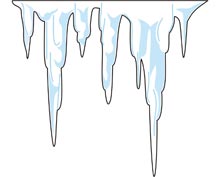 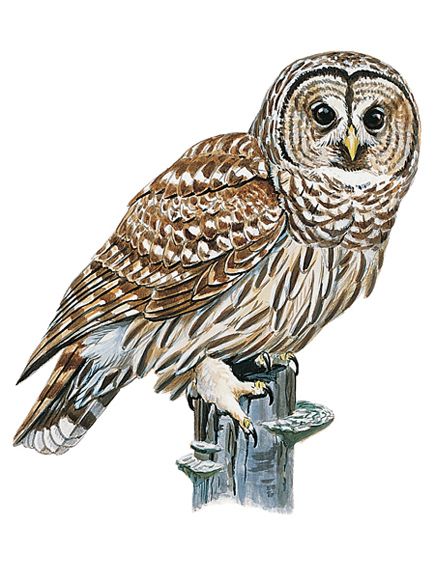 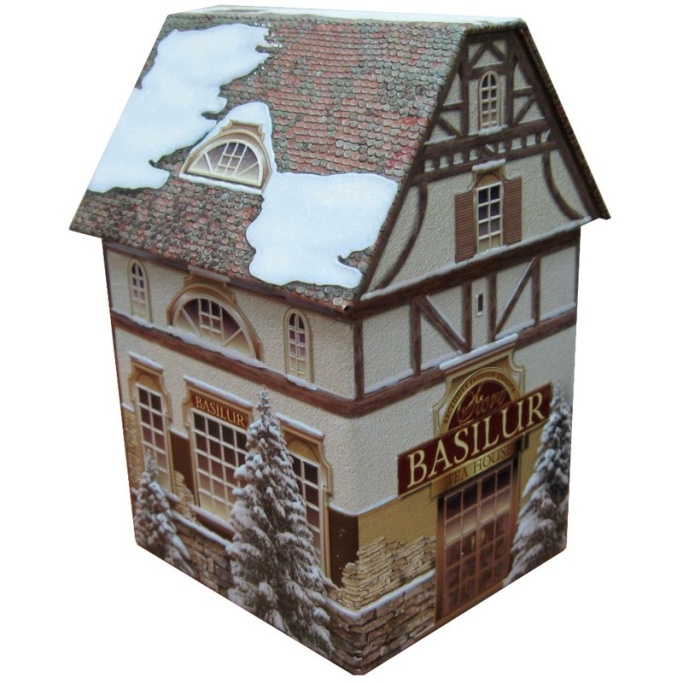 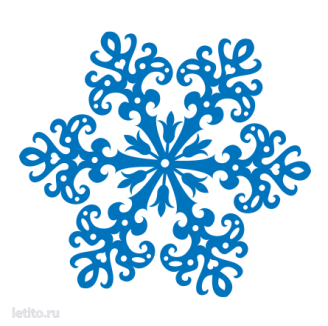 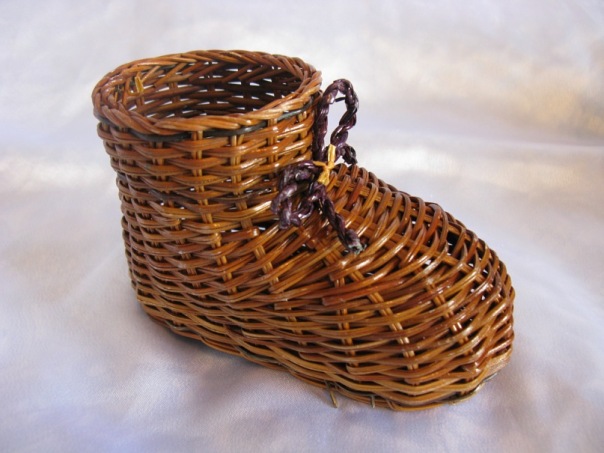                                                                2                                                     3                                                  1                                                                                                                                                         4                                                          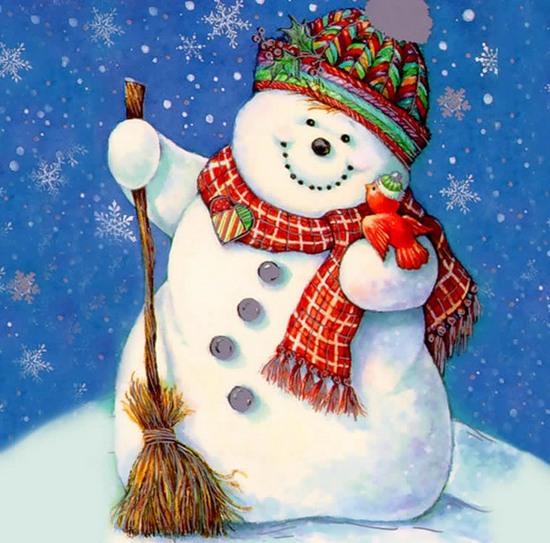 	5	6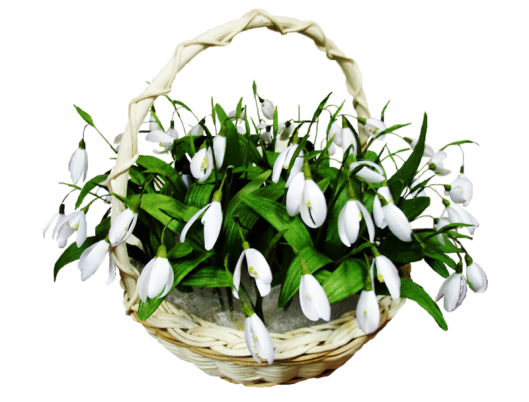 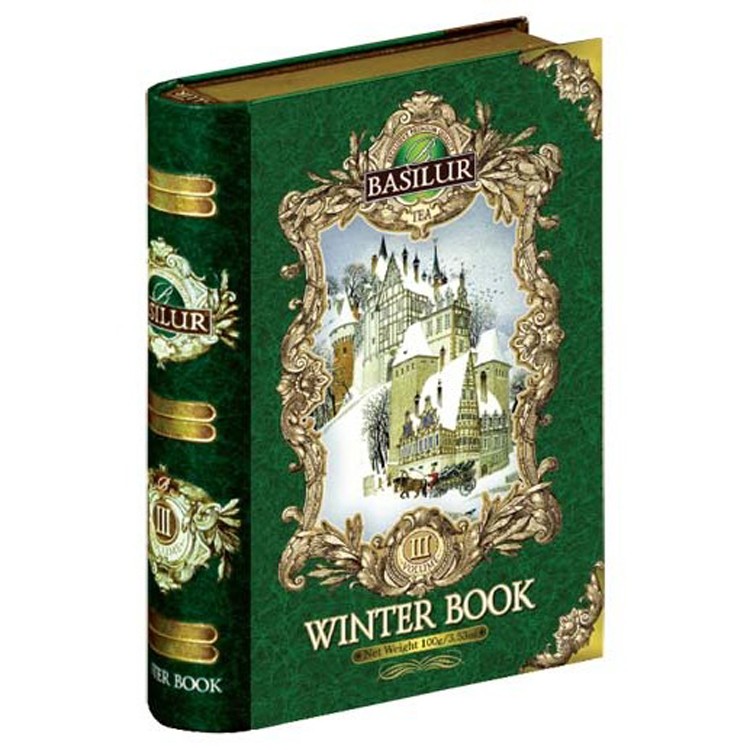 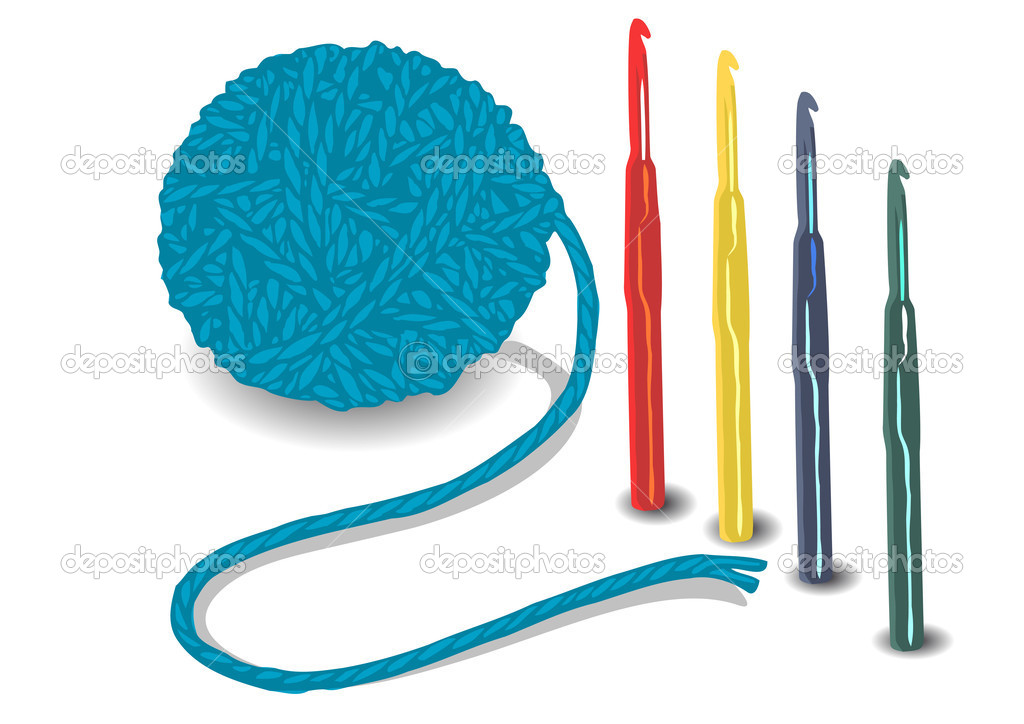 	7	8